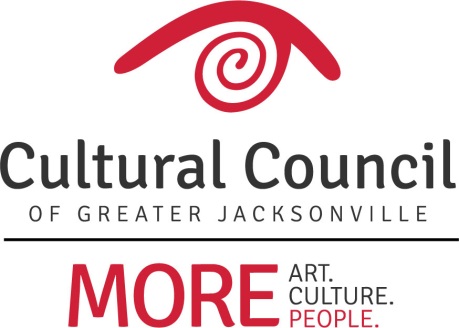 MINUTES - CCGJ Governance CommitteeTuesday, April 23, 2019 @ Cultural CouncilPresent:  Board:  Jannet Walker Ford, Ann CareyStaff:  Joy Young, Amy PalmerChair Jannet Walker Ford called the meeting to order at 3:11 p.m.Governance Committee meeting minutes from March 11, 2019 were approved with some revisions.  There was a review of current board member terms and openings.There was discussion about board member asset mapping, demographics, and identifying needs for ideal board member prospects as well as board member expectations.  The timeline for bringing on new board members was clarified:  Current board members will be asked to submit recommendations in MayA short list of candidates will be developed in JuneInterviews will take place in June, July and AugustNominations will come before the board for a vote at its August meetingNew board members will be seated at the October board meetingThe date for the May board meeting will be moved so that the Governance Committee Chair can be on the agenda to address board membership.  The new board meeting date is 3-5 p.m., Wednesday, May 22 at City Hall.Governance Committee Meeting dates for the remainder of FY2019 were noted:All Tuesdays from 3-4 p.m. @ Cultural Council unless otherwise notedNext - 3-5 p.m., Tuesday, June 4 at the Cultural CouncilJune 25July 23August 27Oct. 8Governance Committee membership was discussed.The bylaws were discussed. The last time the bylaws were updated was in October 2018.  Open bylaws items that still need to be addressed were noted.CSGP Committee and APP Committee status reports were provided by staff:Nominations for CSGP Committee openings are currently going through the appointment/reappointment process with the cityWith JaMario Stills’ resignation from the board comes an opening for a board member spot on the APP CommitteeThere was no public comment.The meeting was adjourned at 4:35 p.m.